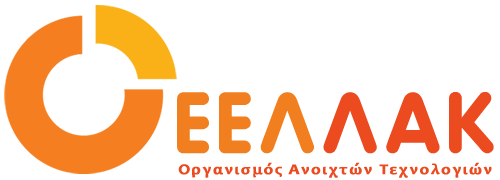 Πέμπτη 15 Απριλίου 2021ΔΕΛΤΙΟ ΤΥΠΟΥΞεκίνησε ο 3ος κύκλος Μαθημάτων για το Libre Office από τον Οργανισμό Ανοιχτών ΤεχνολογιώνΤη Δευτέρα, 12 Απριλίου, σε συνέχεια του καλέσματος για εγγραφές στα ανοιχτά μαθήματα για την χρήση του LibreOffice, ξεκίνησε ο 3ος κύκλος των ανοιχτών διαδικτυακών μαθημάτων “Χρήση της σουίτας εφαρμογών γραφείου του LibreOffice” μέσω του elearn.ellak.gr. Η συμμετοχή στα ανοιχτά μαθήματα είναι δωρεάν και η διάρκειά τους 3 μήνες ενώ στους συμμετέχοντες που θα ολοκληρώσουν το μάθημα θα δοθούν βεβαιώσεις παρακολούθησης.Στο μάθημα του 3ου κύκλου δήλωσαν συμμετοχή 270 άτομα. Έως σήμερα έχουν ολοκληρωθεί άλλοι 2 κύκλοι στους οποίους είχαν εγγραφεί 250 άτομα από τα οποία ολοκλήρωσαν επιτυχώς το μάθημα και έλαβαν πιστοποιητικό επιτυχούς παρακολούθησης 50 συμμετέχοντες.Το μάθημαΤο μάθημα χωρίζεται σε 16 ενότητες (units), συνολικής διάρκεια 40 ωρών, οι οποίες καλύπτουν όλα τα εργαλεία του LibreOffice (Writer, Calc, Impress, Draw, Base) και στοχεύουν σε μια βασική απόκτηση γνώσεων της χρήσης της δημοφιλούς πλατφόρμας εφαρμογών γραφείου.Πρόκειται για τη δημοφιλέστερη ελεύθερη εφαρμογή ανοιχτού κώδικα, που χρησιμοποιείται εναλλακτικά στη θέση άλλων πακέτων κλειστού κώδικα.Με το LibreOffice μπορούν να διεκπεραιωθούν κάθε είδους καθημερινές εργασίες γραφείου αναγκαίες για την επαγγελματική, αλλά και για την ιδιωτική δραστηριότητα, όπως το γράψιμο / η επεξεργασία κειμένου, η εκτέλεση υπολογισμών σε πίνακες / υπολογιστικά φύλλα, η σχεδίαση εντύπων, η διαχείριση δεδομένων, η παρουσίαση.Σε ποιους απευθύνεταιΣτα μαθήματα αυτά θα μπορεί να προσέλθει οποιοσδήποτε ενδιαφέρεται να εμπλουτίσει τις γνώσεις και τις δεξιότητες του πάνω στο Libreoffice, Απαιτείται μια εξοικείωση με τον Η/Υ, την διαδικτυακή πλοήγηση και καλή (lower) γνώση της Αγγλικής γλώσσας για όποιο/α εγχειρίδια δεν έχουν ήδη μεταφραστεί στα Ελληνικά.ΠροαπαιτούμεναΠροαπαιτούμενες Γνώσεις: Βασικές Γνώσεις ΥπολογιστήΤρόπος παρακολούθησης του Μαθήματος : online με τον δικό σας ρυθμόΕπικοινωνία με τους εκπαιδευτές μέσω του φόρουμ του μαθήματοςΠιο αναλυτικές πληροφορίες για το μάθημα στο “Χρήση του LibreOffice για αυτοματισμό γραφείου”.____Ο Οργανισμός Ανοιχτών Τεχνολογιών - ΕΕΛΛΑΚ ιδρύθηκε το 2008, σήμερα αποτελείται από 34 Πανεπιστήμια, Ερευνητικά Κέντρα και κοινωφελείς φορείς. Ο Οργανισμός Ανοιχτών Τεχνολογιών - ΕΕΛΛΑΚ έχει ως κύριο στόχο να συμβάλλει στην ανοιχτότητα και ειδικότερα στην προώθηση και ανάπτυξη των Ανοιχτών Προτύπων, του Ελεύθερου Λογισμικού, του Ανοιχτού Περιεχομένου, των Ανοιχτών Δεδομένων και των Τεχνολογιών Ανοιχτής Αρχιτεκτονικής στο χώρο της εκπαίδευσης, του δημόσιου τομέα και των επιχειρήσεων στην Ελλάδα, ενώ παράλληλα φιλοδοξεί να αποτελέσει κέντρο γνώσης και πλατφόρμα διαλόγου για τις ανοιχτές τεχνολογίες. Ανάμεσα στους φορείς που συμμετέχουν στον Οργανισμό Ανοιχτών Τεχνολογιών - ΕΕΛΛΑΚ είναι τα πιο πολλά ελληνικά Πανεπιστήμια και Ερευνητικά Κέντρα, ενώ για την υλοποίηση των δράσεων της ο Οργανισμός Ανοιχτών Τεχνολογιών - ΕΕΛΛΑΚ βασίζεται στην συνεργασία και ενεργή συμμετοχή των μελών της και της ελληνικής κοινότητας χρηστών και δημιουργών Ελεύθερου Λογισμικού, Ανοιχτού Περιεχομένου και Τεχνολογιών Ανοιχτής Αρχιτεκτονικής. Ο Οργανισμός Ανοιχτών Τεχνολογιών - ΕΕΛΛΑΚ εκπροσωπεί τα Creative Commons (wiki.creativecommons.org/Greece), είναι ιδρυτικό μέλος του COMMUNIA (www.communia-association.org), είναι ο ελληνικό κόμβος για το Open Data Institute (opendatainstitute.org), και είναι μέλος του Open Budget Initiative (internationalbudget.org/what-we-do/major-ibp-initiatives/open-budget-initiative).Επικοινωνία: Έλενα Μπάρκα 210 2209380, info at eellak.gr